Lección 3: Contemos 2 grupos de dibujos que están en desordenDescubramos cuántas cosas hay en dos grupos que están en desorden.3.1: Contemos dibujos en orden y en desorden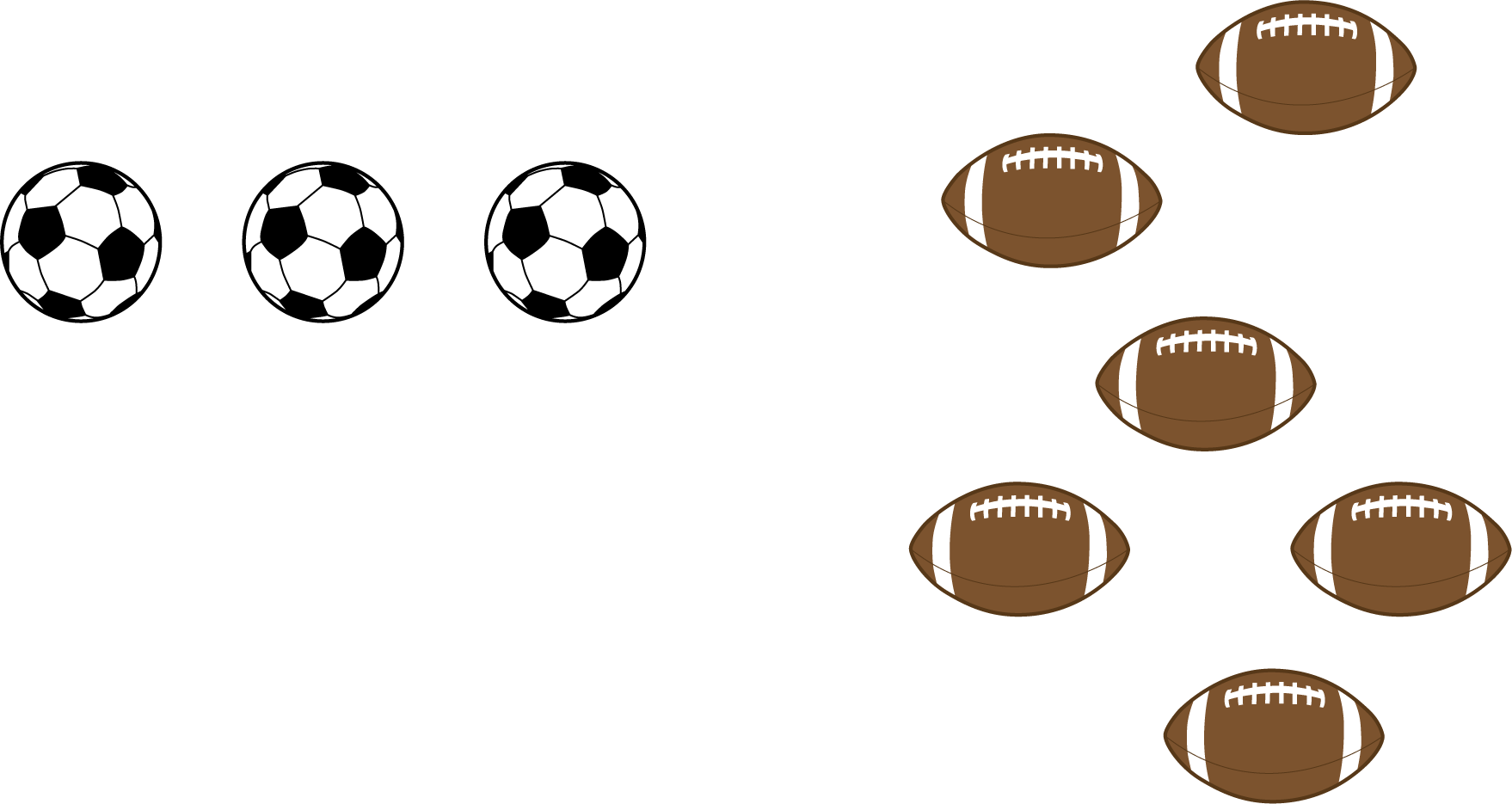 


Hay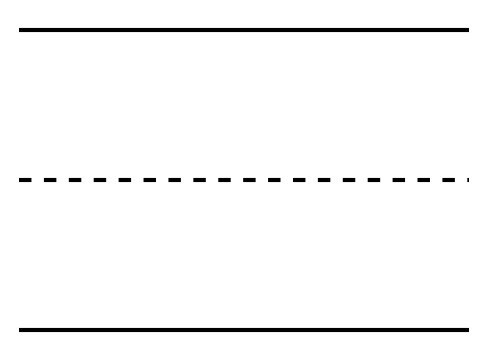 


balones.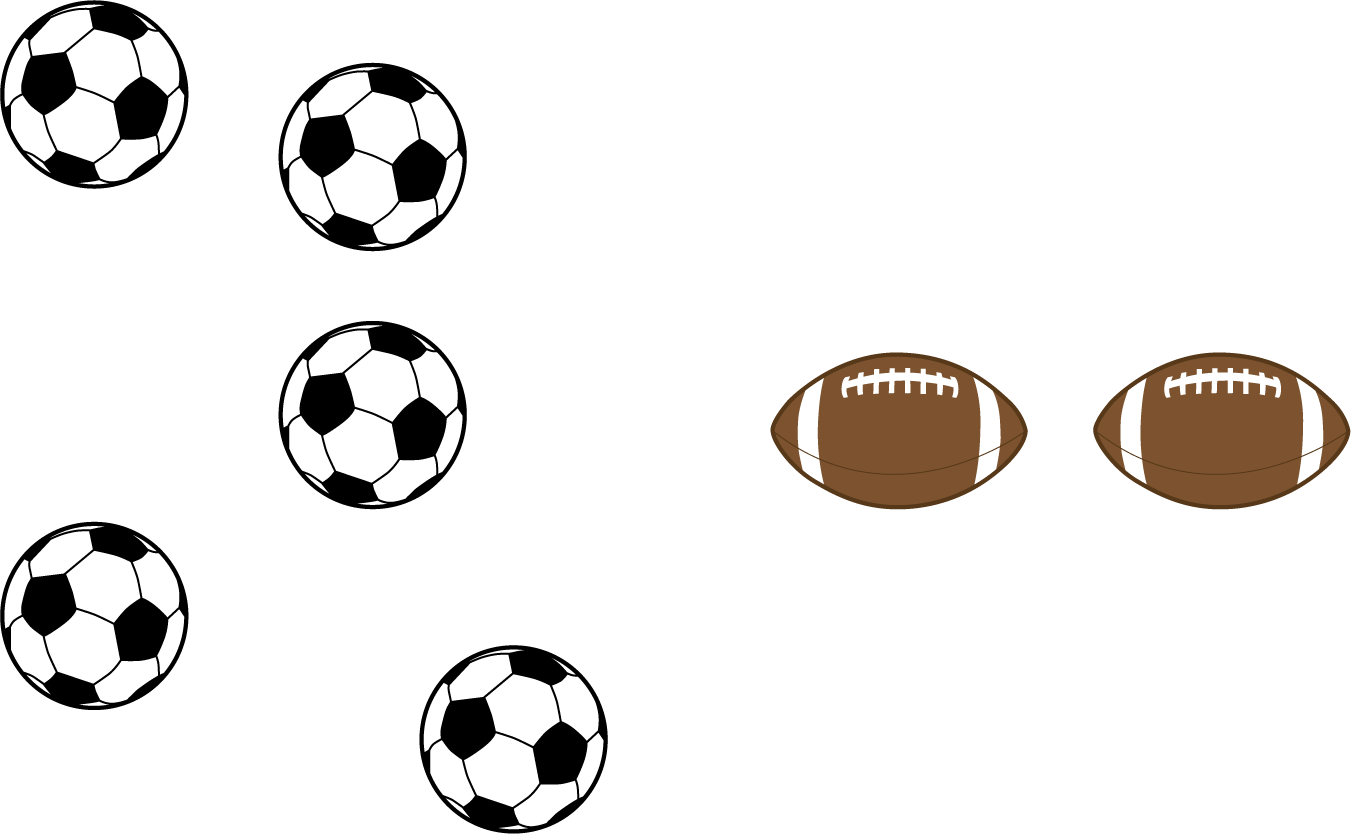 


Hay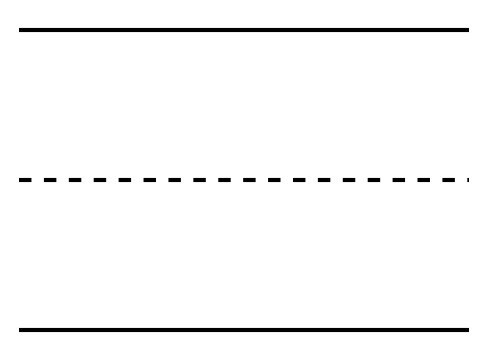 


balones.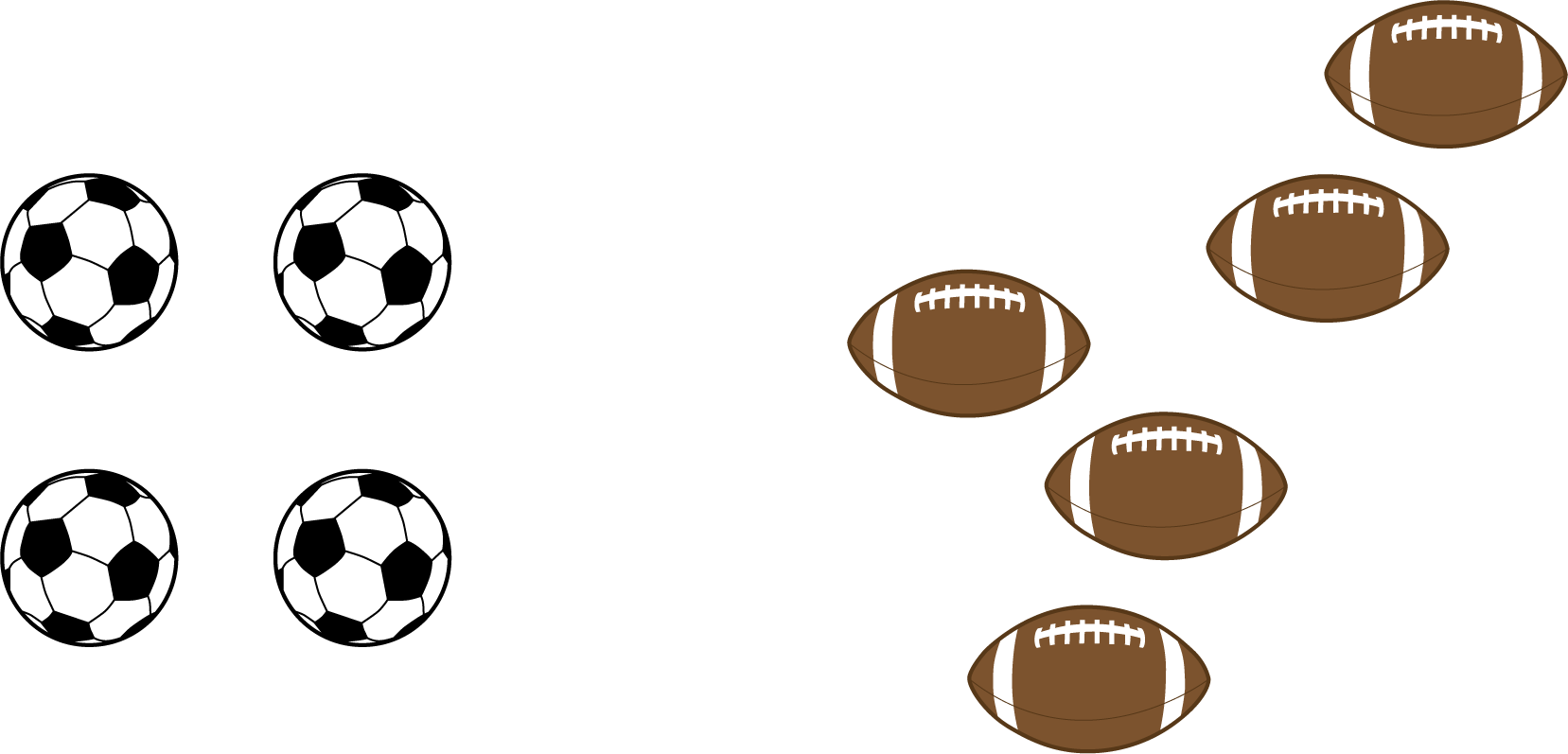 


Hay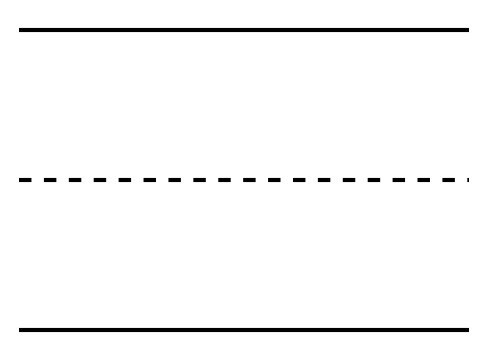 


balones.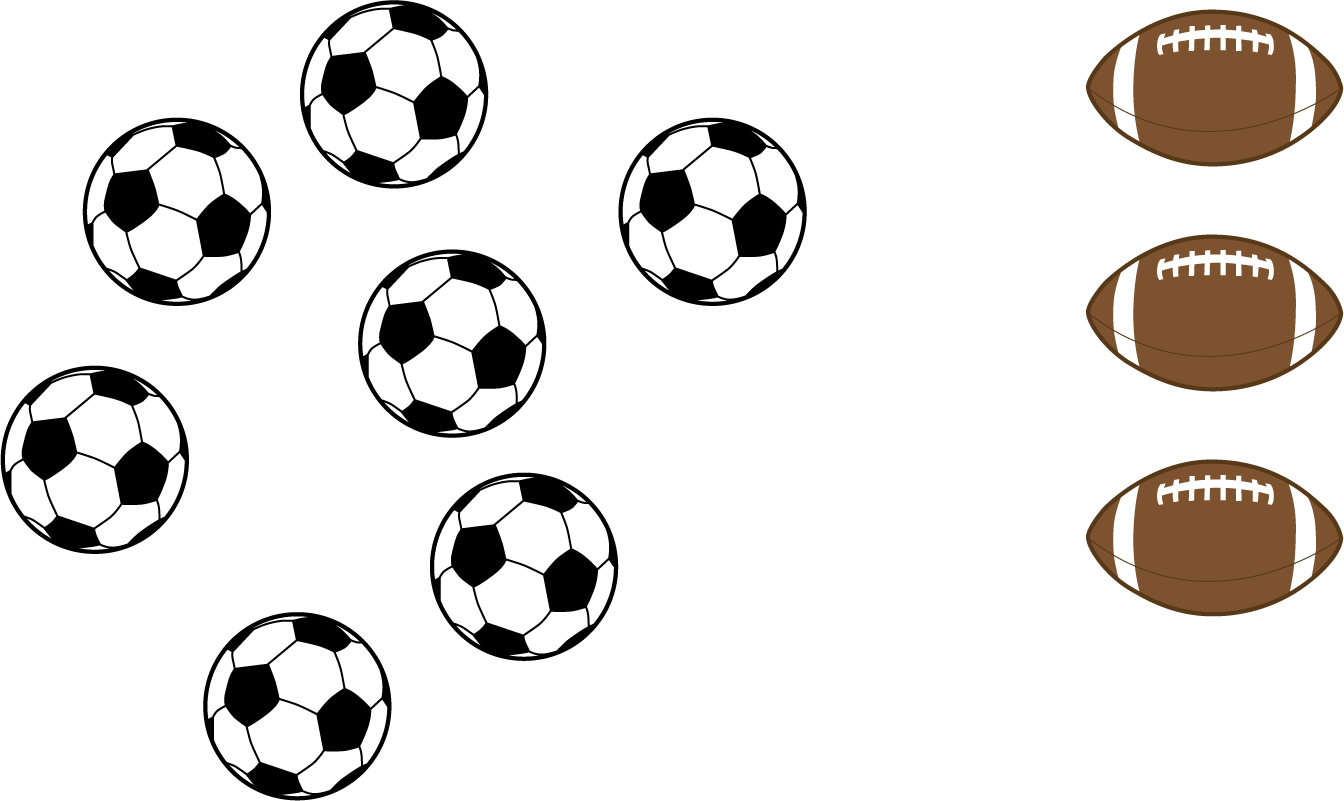 


Hay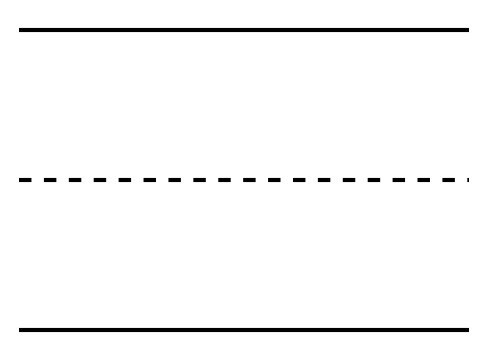 


balones.3.2: Contemos dibujos que están en desorden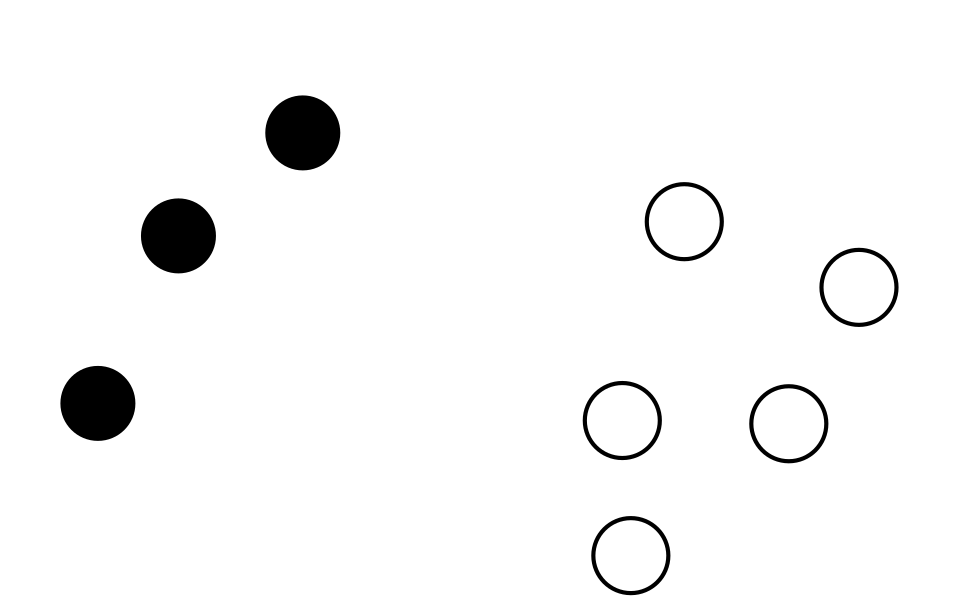 


Hay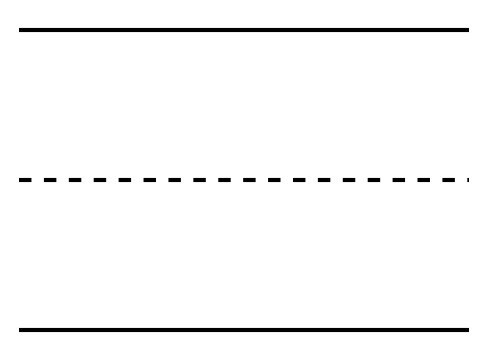 


círculos.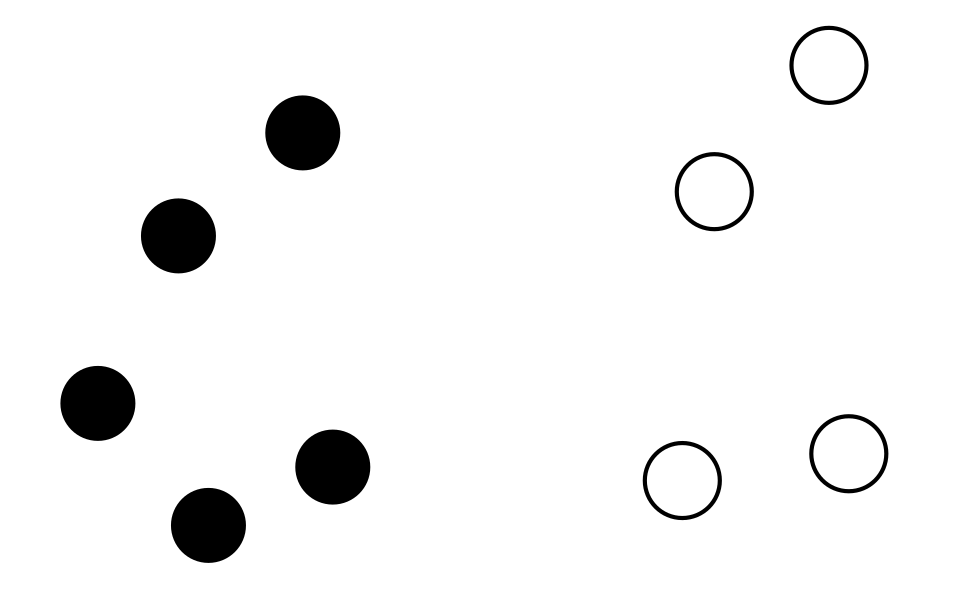 


Hay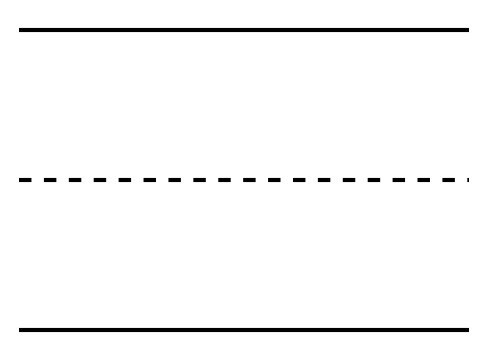 


círculos.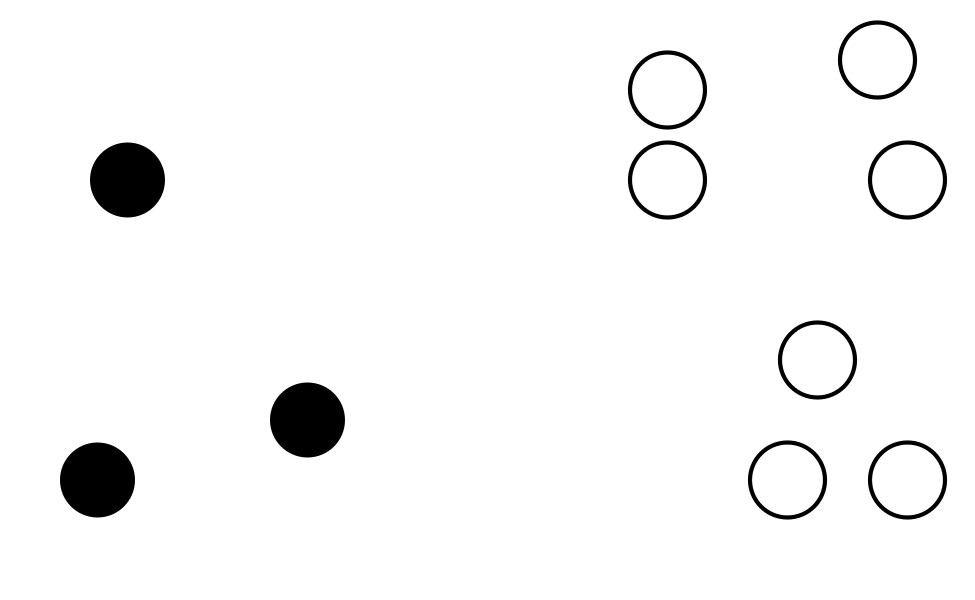 


Hay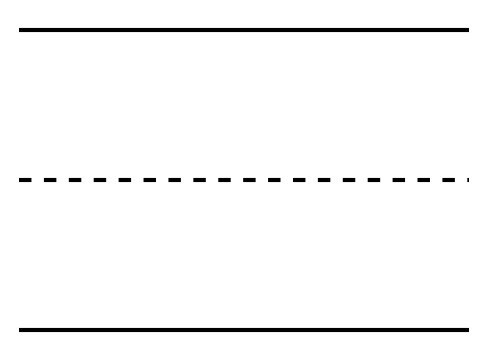 


círculos.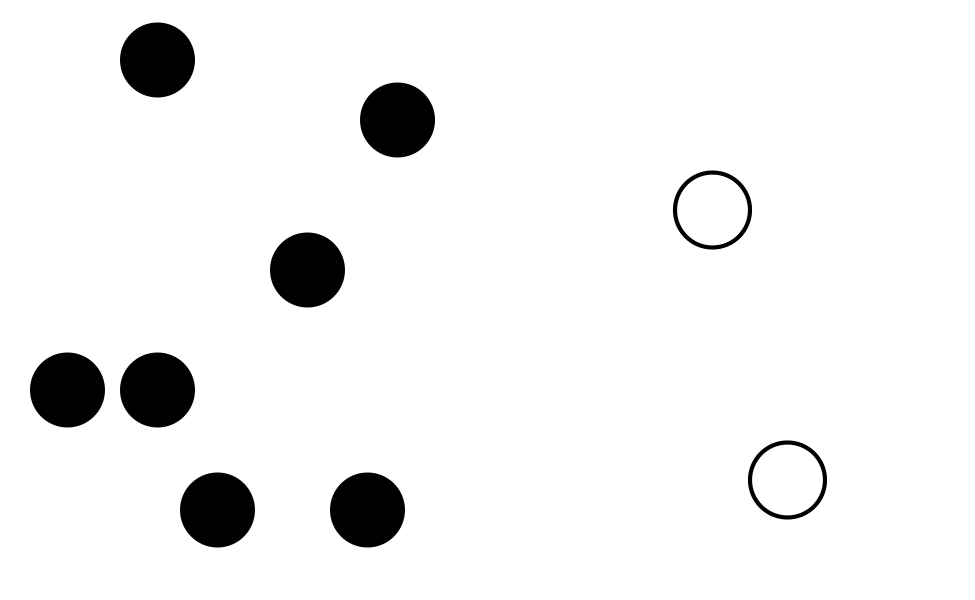 


Hay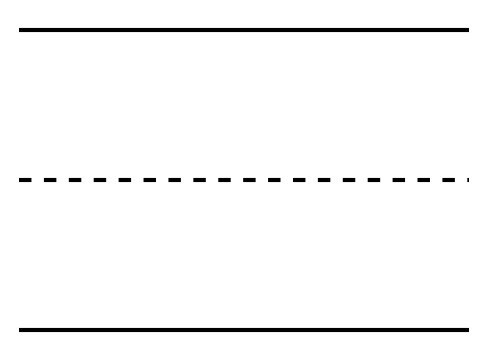 


círculos.3.3: Centros: Momento de escogerEscoge un centro.Lanza y suma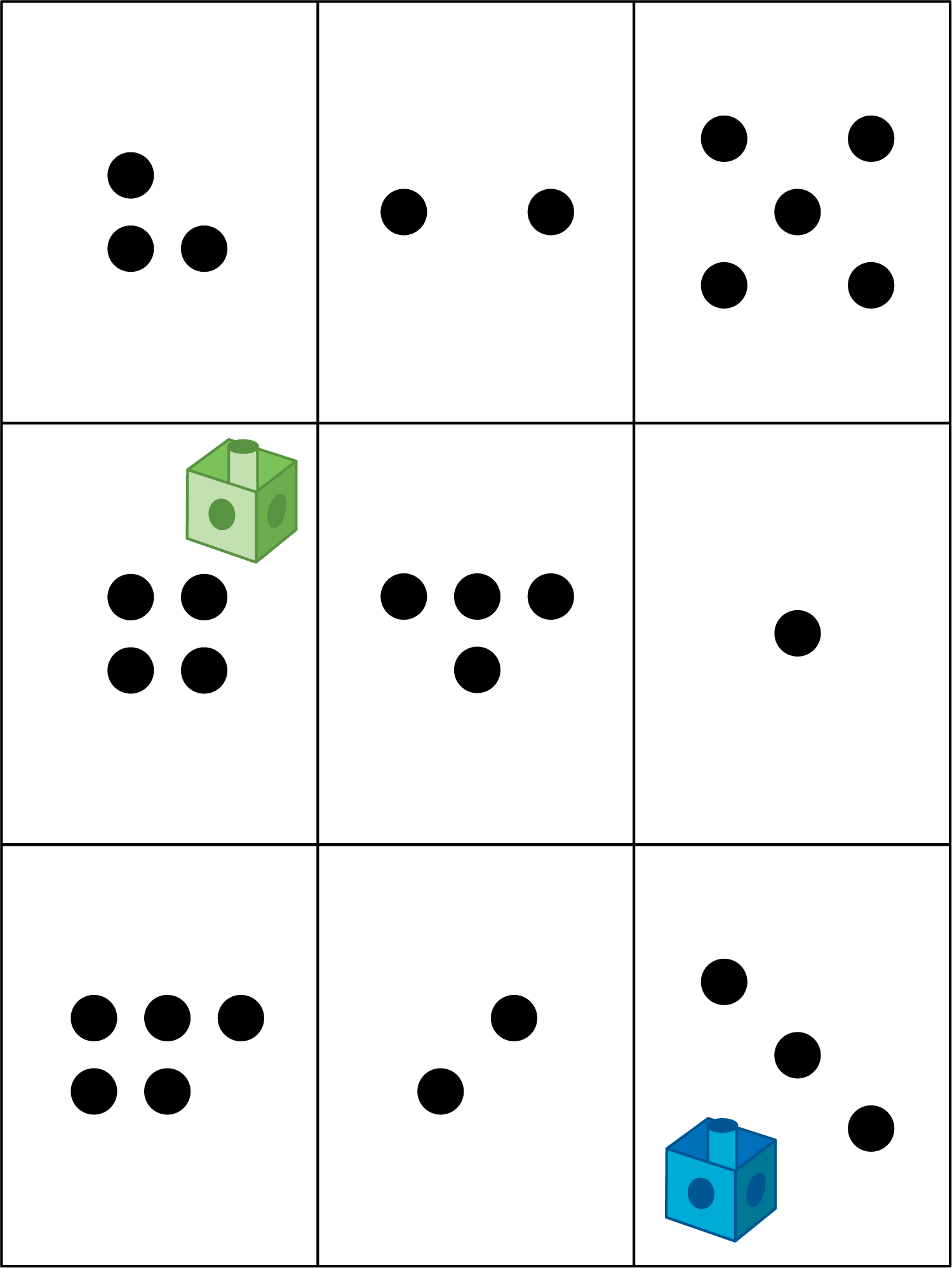 Mi mate-libreta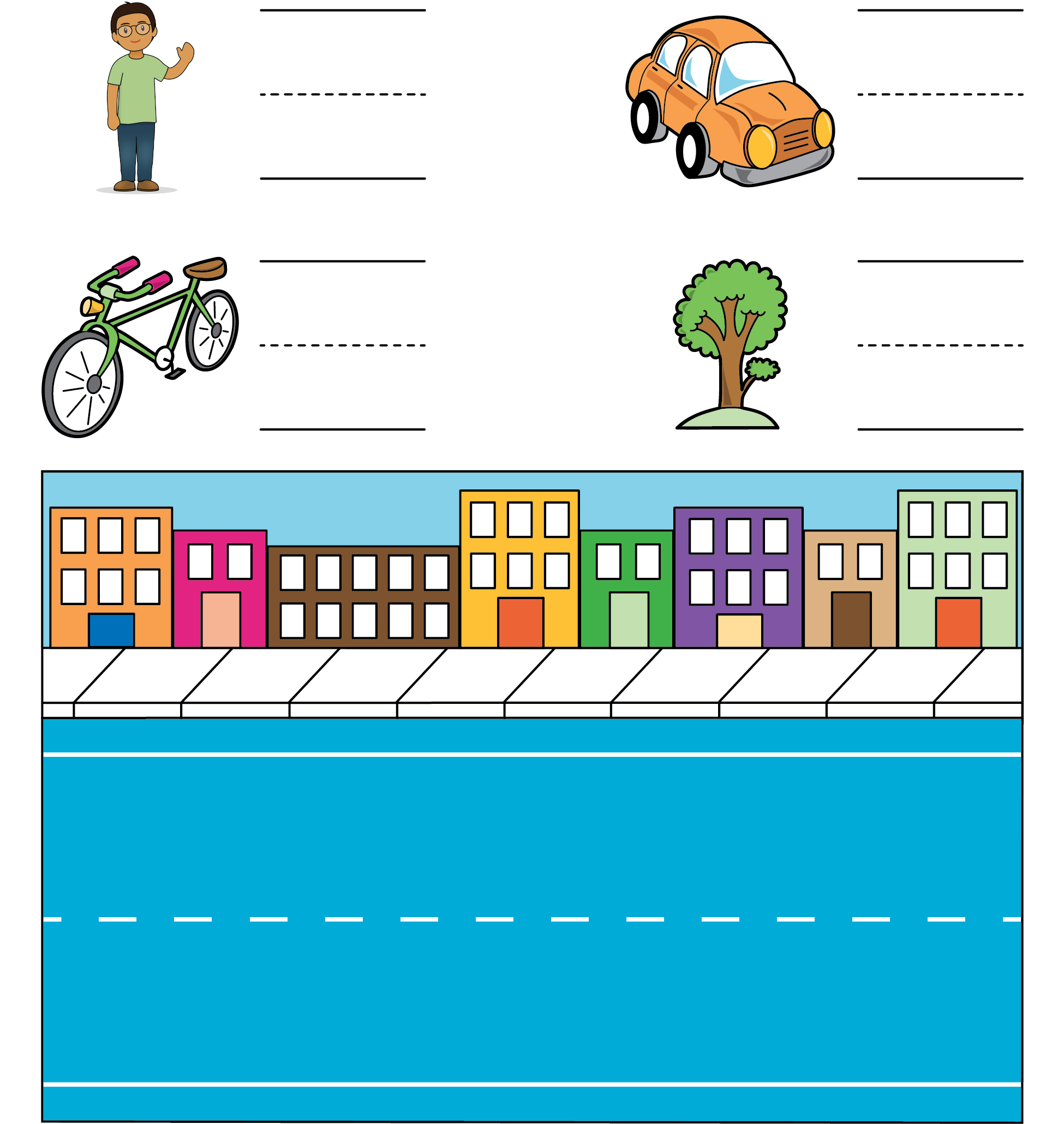 Haz una como la mía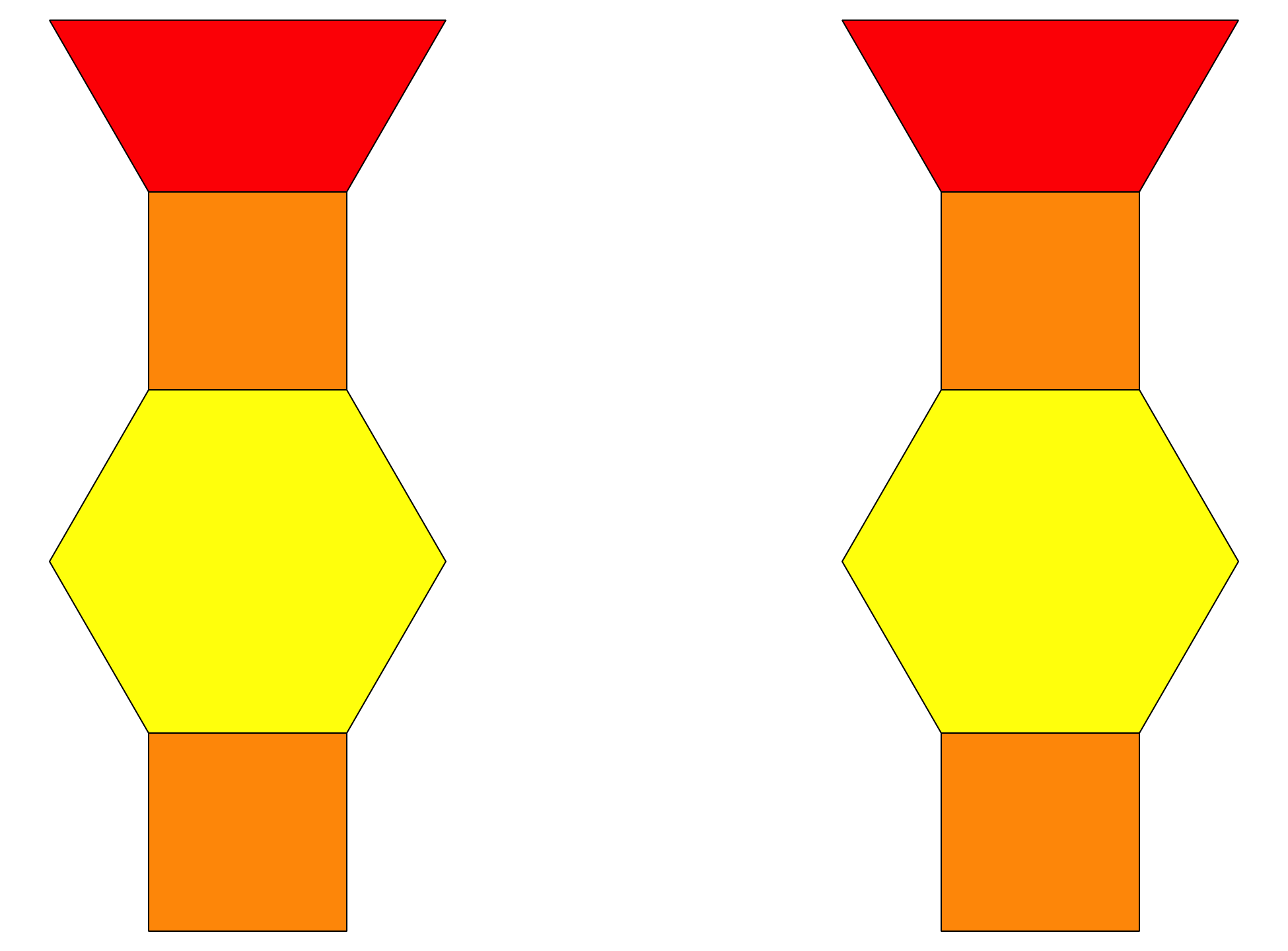 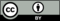 © CC BY 2021 Illustrative Mathematics®